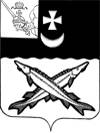 ПРЕДСТАВИТЕЛЬНОЕ СОБРАНИЕБЕЛОЗЕРСКОГО МУНИЦИПАЛЬНОГО ОКРУГАВОЛОГОДСКОЙ ОБЛАСТИРЕШЕНИЕОт_29.08.2023 № 262            О внесении изменений  в решение Представительного Собрания округа от  09.12.2022 № 97 На основании экспертного заключения Государственно-правового департамента Правительства области от 06.06.2023 № 09-30138 и в целях приведения муниципальных правовых актов в соответствие с действующим законодательством, Представительное Собрание округаРЕШИЛО:         1. Внести в Положение о сходах граждан в Белозерском муниципальном округе   Вологодской области, утвержденное решением Представительного Собрания Белозерского муниципального округа  от 09.12.2022 № 97  следующие изменения:        1.1. В разделе 2 «ПОРЯДОК СОЗЫВА И ПРОВЕДЕНИЯ СХОДА ГРАЖДАН» пункт  2.14. изложить в следующей редакции:       «2.14.  На сходе председательствует глава округа или иное уполномоченное  лицо, избираемое сходом граждан, и избирается секретарь  путем открытого голосования простым большинством голосов от числа зарегистрированных участников схода граждан.».      1.2. В разделе  3 «РЕЗУЛЬТАТЫ СХОДА ГРАЖДАН» в абзаце первом  пункта 3.4. после слов «секретарем схода граждан » дополнить словами «в двух экземплярах».        2.  Настоящее решение подлежит официальному опубликованию в газете «Белозерье» и размещению на официальном сайте Белозерского муниципального округа в информационно-телекоммуникационной сети «Интернет».Председатель ПредставительногоСобрания округа:                                                                              И.А. ГолубеваГлава округа:                                                                                     Д.А. Соловьев